
ՀԱՅԱՍՏԱՆԻ ՀԱՆՐԱՊԵՏՈՒԹՅԱՆ ՇԻՐԱԿԻ ՄԱՐԶԻ ԱՇՈՑՔ ՀԱՄԱՅՆՔ 
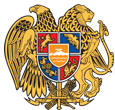 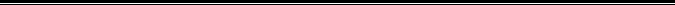 ԱՐՁԱՆԱԳՐՈՒԹՅՈՒՆ N 2
09 ՓԵՏՐՎԱՐԻ 2021թվական

ԱՎԱԳԱՆՈՒ ԱՐՏԱՀԵՐԹ ՆԻՍՏԻՀամայնքի ավագանու նիստին ներկա էին ավագանու 7 անդամներ:Բացակա էին` Վաղինակ Աբրեյանը, Արտակ Հովհաննիսյանը, Մկրտիչ Սարգսյանը, Գագիկ ՍարիբեկյանըՀամայնքի ղեկավարի հրավերով ավագանու նիստին մասնակցում էին`
Գոհար Խաչատրյան, Լեվոն Կոնդյան, Նաիրա Հարությունյան, Արմինե ՀովհաննիսյանՆիստը վարում էր  համայնքի ղեկավար` Կարեն ՄանուկյանըՆիստը արձանագրում էր աշխատակազմի քարտուղար` Գոհար ԽաչատրյանըԼսեցին
ՀԱՅԱՍՏԱՆԻ ՀԱՆՐԱՊԵՏՈՒԹՅԱՆ ՇԻՐԱԿԻ ՄԱՐԶԻ ԱՇՈՑՔ ՀԱՄԱՅՆՔԻ ԱՎԱԳԱՆՈՒ 2021 ԹՎԱԿԱՆԻ ՓԵՏՐՎԱՐԻ 9 -Ի ԹԻՎ 2 ՀԵՐԹԱԿԱՆ ՆԻՍՏԻ ՕՐԱԿԱՐԳԸ ՀԱՍՏԱՏԵԼՈՒ ՄԱՍԻՆ /Զեկ. ԿԱՐԵՆ ՄԱՆՈՒԿՅԱՆ/    Ղեկավարվելով «Տեղական ինքնակառավարման մասին» Հայաստանի Հանրապետության օրենքի 14-րդ հոդվածի 6-րդ մասով, Հայաստանի Հանրապետության Շիրակի մարզի Աշոցք համայնքի ավագանին որոշում է.Հաստատել Հայաստանի Հանրապետության Շիրակի մարզի Աշոցք համայնքի ավագանու 2021 թվականի փետրվարի 9-իթիվ 2 արտահերթ նիստի հետևյալ օրակարգը.1.     Հայաստանի Հանրապետության Շիրակի մարզի Աշոցք համայնքի ավագանու 2021 թվականի փետրվարի 9-ի թիվ 2 արտահերթ նիստի օրակարգը հաստատելու մասին /զեկուցող Հայաստանի Հանրապետության Շիրակի մարզի Աշոցք համայնքի ղեկավար Կ. Մանուկյան/:2.    Հայաստանի Հանրապետության Շիրակի մարզի Աշոցք համայնքի 2020 թվականի  բյուջեի կատարմանտարեկանհաշվետվությունը հաստատելու մասին /զեկուցող Հայաստանի Հանրապետության Շիրակի մարզի Աշոցք համայնքի ղեկավար Կ. Մանուկյան/:3.    Հայաստանի Հանրապետության ՇիրակիմարզիԱշոցքհամայնքի հնգամյա զարգացման ծրագրի  իրականացման վերաբերյալ 2020 թվականի հաշվետվությունը հաստատելու մասին /զեկուցող Հայաստանի Հանրապետության Շիրակի մարզի Աշոցք համայնքի ղեկավար Կ. Մանուկյան/:4.    Հայաստանի Հանրապետության Շիրակի մարզի Աշոցք համայնքի ավագանու 2020 թվականի դեկտեմբերի 24-ի N 59-Ա որոշման մեջ  փոփոխություն կատարելու մասին /զեկուցող Հայաստանի Հանրապետության Շիրակի մարզի Աշոցք համայնքի ղեկավար Կ. Մանուկյան/: 5.    Հայաստանի Հանրապետության Շիրակի մարզի Աշոցք համայնքի ավագանու 2020 թվականի դեկտեմբերի 24-ի N 60-Ա որոշման մեջ  փոփոխություն կատարելու մասին /զեկուցող Հայաստանի Հանրապետության Շիրակի մարզի Աշոցք համայնքի ղեկավար Կ. Մանուկյան/:6.   Հայաստանի Հանրապետության Շիրակի մարզի Աշոցք համայնքի ավագանու 2020 թվականի դեկտեմբերի 24-ի N 61-Ա որոշման մեջ  փոփոխություն կատարելու մասին /զեկուցող Հայաստանի Հանրապետության Շիրակի մարզի Աշոցք համայնքի ղեկավար Կ. Մանուկյան/:7.    Հայաստանի Հանրապետության Շիրակի մարզի Աշոցք համայնքի ավագանու 2020 թվականի դեկտեմբերի 24-ի N 62-Ն որոշման մեջ  փոփոխություններ  կատարելու մասին /զեկուցող Հայաստանի Հանրապետության Շիրակի մարզի Աշոցք համայնքի ղեկավար Կ. Մանուկյան/:Հայաստանի Հանրապետության Շիրակի մարզի Աշոցքհամայնքի 2021 թվականիբյուջեով նախատեսված «Այլ նպաստներ բյուջեից» 4729 հոդվածից, Հայաստանի Հանրապետության Շիրակի մարզի Աշոցք համայնքի բնակիչներին միանվագ դրամական օգնություն տրամադրելու մասին /զեկուցող Հայաստանի Հանրապետության Շիրակի մարզի Աշոցք համայնքի ղեկավար Կ. Մանուկյան/:Որոշումն ընդունված է. /կցվում է որոշում N 4/Լսեցին
ՀԱՅԱՍՏԱՆԻ ՀԱՆՐԱՊԵՏՈՒԹՅԱՆ ՇԻՐԱԿԻ ՄԱՐԶԻ ԱՇՈՑՔ ՀԱՄԱՅՆՔԻ 2020 ԹՎԱԿԱՆԻ ԲՅՈՒՋԵԻ ԿԱՏԱՐՄԱՆ ՏԱՐԵԿԱՆ ՀԱՇՎԵՏՎՈՒԹՅՈՒՆԸ ՀԱՍՏԱՏԵԼՈՒ ՄԱՍԻՆ /Զեկ. ԿԱՐԵՆ ՄԱՆՈՒԿՅԱՆ/    Ղեկավարվելով «Տեղական ինքնակառավարման մասին» Հայաստանի Հանրապետության օրենքի 18-րդ հոդվածի 1-ին մասի 5-րդ կետի, «Հայաստանի Հանրապետության բյուջետային համակարգի մասին» Հայաստանի Հանրապետության օրենքի 35-րդ հոդվածի 3-րդ, 6-րդ և 7-րդ մասերի դրույթներով` ՀայաստանիՀանրապետության  ՇիրակիմարզիԱշոցքհամայնքի ավագանին  որոշում է.    Հաստատե լՀայաստանի Հանրապետության Շիրակի մարզի Աշոցք համայնքի 2020 թվականիբյուջեիկատարմանտարեկանհաշվետվությունը`համաձայնN, N 1, 2, 3 հավելվածների:Որոշումն ընդունված է. /կցվում է որոշում N 5/Լսեցին
ՀԱՅԱՍՏԱՆԻ ՀԱՆՐԱՊԵՏՈՒԹՅԱՆ ՇԻՐԱԿԻ ՄԱՐԶԻ ԱՇՈՑՔ ՀԱՄԱՅՆՔԻ ՀՆԳԱՄՅԱ ԶԱՐԳԱՑՄԱՆ ԾՐԱԳՐԻ ԻՐԱԿԱՆԱՑՄԱՆ ՎԵՐԱԲԵՐՅԱԼ 2020 ԹՎԱԿԱՆԻ ՀԱՇՎԵՏՎՈՒԹՅՈՒՆԸ ՀԱՍՏԱՏԵԼՈՒ ՄԱՍԻՆ /Զեկ. ԿԱՐԵՆ ՄԱՆՈՒԿՅԱՆ/     Ղեկավարվելով «Տեղական ինքնակառավարման մասին» Հայաստանի Հանրապետության օրենքի 82-րդ հոդվածի 7-րդ  մասով, Հայաստանի Հանրապետության Շիրակի մարզի Աշոցք համայնքի ավագանին որոշում է`  Հաստատել Հայաստանի Հանրապետության ՇիրակիմարզիԱշոցքհամայնքի հնգամյա զարգացման ծրագրի  իրականացման վերաբերյալ 2020 թվականի հաշվետվությունը` համաձայն հավելվածի:Որոշումն ընդունված է. /կցվում է որոշում N 6/Որոշումն ընդունված է. /կցվում է որոշում N 7/Լսեցին
ՀԱՅԱՍՏԱՆԻ ՀԱՆՐԱՊԵՏՈՒԹՅԱՆ ՇԻՐԱԿԻ ՄԱՐԶԻ ԱՇՈՑՔ ՀԱՄԱՅՆՔԻ ԱՎԱԳԱՆՈՒ 2020 ԹՎԱԿԱՆԻ ԴԵԿՏԵՄԲԵՐԻ 24-Ի N 60-Ա ՈՐՈՇՄԱՆ ՄԵՋ ՓՈՓՈԽՈՒԹՅՈՒՆ ԿԱՏԱՐԵԼՈՒ ՄԱՍԻՆ /Զեկ. ԿԱՐԵՆ ՄԱՆՈՒԿՅԱՆ/Ղեկավարվելով «Տեղական ինքնակառավարման մասին» Հայաստանի Հանրապետության օրենքի 18-րդ հոդվածի 1-ին մասի 28-րդ կետի, «Նորմատիվ իրավական ակտերի մասին» Հայաստանի Հանրապետության օրենքի  33-րդ հոդվածի 1-ին մասի 3-րդ կետի, 34-րդ հոդվածի 1-3-րդ մասերի դրույթներով, ՀայաստանիՀանրապետության Շիրակի մարզի Աշոցք համայնքի ավագանին որոշում է.   Հայաստանի Հանրապետության Շիրակի մարզի Աշոցք համայնքի ավագանու 2020 թվականի դեկտեմբերի 24-ի «Հայաստանի Հանրապետության Շիրակի մարզի Աշոցքի համայնքապետարանի աշխատակազմի 2021 թվականի թվաքանակը, հաստիքացուցակը և պաշտոնային դրույքաչափերը հաստատելու մասին» N 60-Ա որոշման մեջ կատարել  փոփոխություն՝ որոշման հավելվածը շարադրել նոր խմբագրությամբ:Որոշումն ընդունված է. /կցվում է որոշում N 8/Լսեցին
ՀԱՅԱՍՏԱՆԻ ՀԱՆՐԱՊԵՏՈՒԹՅԱՆ ՇԻՐԱԿԻ ՄԱՐԶԻ ԱՇՈՑՔ ՀԱՄԱՅՆՔԻ ԱՎԱԳԱՆՈՒ 2020 ԹՎԱԿԱՆԻ ԴԵԿՏԵՄԲԵՐԻ 24-Ի N 61-Ա ՈՐՈՇՄԱՆ ՄԵՋ ՓՈՓՈԽՈՒԹՅՈՒՆ ԿԱՏԱՐԵԼՈՒ ՄԱՍԻՆ /Զեկ. ԿԱՐԵՆ ՄԱՆՈՒԿՅԱՆ/Ղեկավարվելով «Տեղական ինքնակառավարման մասին» Հայաստանի Հանրապետության օրենքի 18-րդ հոդվածի 1-ին մասի 28-րդ կետի, 34-րդ հոդվածի 3-րդ մասի 3-րդ կետի, «Նորմատիվ իրավական ակտերի մասին» Հայաստանի Հանրապետության օրենքի  33-րդ հոդվածի 1-ին մասի 3-րդկետի, 34-րդ հոդվածի 1-3-րդ մասերի դրույթներով, Հայաստանի Հանրապետության Շիրակի մարզի Աշոցք համայնքի  ավագանինորոշում է.   Հայաստանի Հանրապետության Շիրակի մարզի Աշոցք համայնքի ավագանու 2020 թվականի դեկտեմբերի 24-ի «ՀայաստանիՀանրապետությանՇիրակիմարզիԱշոցքհամայնքի համայնքային ոչ առևտրային կազմակերպությունների աշխատակիցների 2021 թվականի թվաքանակը, հաստիքացուցակըևպաշտոնայինդրույքաչափերը հաստատելու մասին» N 61-Ա որոշման մեջ կատարել  փոփոխություն՝ որոշման 1, 2, 3, 4 հավելվածները շարադրել նոր խմբագրությամբ:Որոշումն ընդունված է. /կցվում է որոշում N 9/Լսեցին
ՀԱՅԱՍՏԱՆԻ ՀԱՆՐԱՊԵՏՈՒԹՅԱՆ ՇԻՐԱԿԻ ՄԱՐԶԻ ԱՇՈՑՔ ՀԱՄԱՅՆՔԻ ԱՎԱԳԱՆՈՒ 2020 ԹՎԱԿԱՆԻ ԴԵԿՏԵՄԲԵՐԻ 24-Ի N 62-Ն ՈՐՈՇՄԱՆ ՄԵՋ ՓՈՓՈԽՈՒԹՅՈՒՆՆԵՐ ԿԱՏԱՐԵԼՈՒ ՄԱՍԻՆ /Զեկ. ԿԱՐԵՆ ՄԱՆՈՒԿՅԱՆ/Ղեկավարվելով «Տեղական ինքնակառավարման մասին» Հայաստանի Հանրապետության օրենքի 18-րդ հոդվածի 1-ին մասի 5-րդ կետի, «Հայաստանի Հանրապետության բյուջետային համակարգի մասին» Հայաստանի Հանրապետության օրենքի 29-րդ հոդվածի 5-րդ մասի, 33-րդ հոդվածի 4-րդ մասի և «Նորմատիվ իրավական ակտերի մասին» Հայաստանի Հանրապետության օրենքի  33-րդ հոդվածի 1-ին մասի 1-ին կետի, 3-րդ մասի, 34-րդ հոդվածի 1-3-րդ մասերի դրույթներով, ՀայաստանիՀանրապետության Շիրակի մարզի Աշոցք համայնքի ավագանին որոշում է.1. Հայաստանի Հանրապետության Շիրակի մարզի Աշոցք համայնքի ավագանու 2020 թվականի դեկտեմբերի 24-ի «Հայաստանի Հանրապետության Շիրակի մարզի Աշոցք համայնքի 2021 թվականի բյուջեն հաստատելու մասին» N 62-Ն որոշման մեջ կատարել Հայաստանի Հանրապետության Շիրակի մարզի Աշոցք համայնքի ղեկավարի առաջարկած հետևյալ փոփոխությունները.      1) «Համայնքի բյուջեի ծախսերը` ըստ բյուջետային ծախսերի գործառնական դասակարգման» հատված 2-ում՝ ա) բաժին 1, խումբ 1, դաս 1, 2111 տողում «86250.0» թիվը փոխարինել «86280.0» թվով, բ) բաժին 1, խումբ 3, դաս 1, 2131 տողում «21600.0» թիվը փոխարինել «22080.0» թվով,գ) բաժին 4, խումբ 5, դաս 1, 2451 տողում «83188.8» թիվը փոխարինել «81508.8» թվով,դ) բաժին 8, խումբ 1, դաս 1, 2811 տողում «4300.0» թիվը փոխարինել «7500.0» թվով,ե) բաժին 11, խումբ 1, դաս 2, 3112 տողում «56216.7» թիվը փոխարինել «54186.7» թվով:     2) «Համայնքի բյուջեի ծախսերը` ըստ բյուջետային ծախսերի տնտեսագիտական դասակարգման» հատված 3-ում՝    ա) հոդված 4111, 4111 տողում «85650.0» թիվը փոխարինել «87680.0» թվով,     բ)հոդված 4891, 4771 տողում «56216.7» թիվը փոխարինել «54186.7» թվով,         գ) հոդված 5112, 5112 տողում «2800.0» թիվը փոխարինել «6000.0» թվով,         դ) հոդված 5113, 5113 տողում «121930.8» թիվը փոխարինել «120410.8» թվով,         ե) հոդված 5134, 5134 տողում «3678.1» թիվը փոխարինել «1998.1» թվով:Որոշումն ընդունված է. /կցվում է որոշում N 10/Լսեցին
ՀԱՅԱՍՏԱՆԻ ՀԱՆՐԱՊԵՏՈՒԹՅԱՆ ՇԻՐԱԿԻ ՄԱՐԶԻ ԱՇՈՑՔ ՀԱՄԱՅՆՔԻ 2021 ԹՎԱԿԱՆԻ ԲՅՈՒՋԵՈՎ ՆԱԽԱՏԵՍՎԱԾ &#171;ԱՅԼ ՆՊԱՍՏՆԵՐ ԲՅՈՒՋԵԻՑ&#187; 4729 ՀՈԴՎԱԾԻՑ ՀԱՅԱՍՏԱՆԻ ՀԱՆՐԱՊԵՏՈՒԹՅԱՆ ՇԻՐԱԿԻ ՄԱՐԶԻ ԱՇՈՑՔ ՀԱՄԱՅՆՔԻ ԲՆԱԿԻՉՆԵՐԻՆ ՄԻԱՆՎԱԳ ԴՐԱՄԱԿԱՆ ՕԳՆՈՒԹՅՈՒՆ ՏՐԱՄԱԴՐԵԼՈՒ ՄԱՍԻՆ /Զեկ. ԿԱՐԵՆ ՄԱՆՈՒԿՅԱՆ/       Հիմք ընդունելով «Տեղական ինքնակառավարման մասին» Հայաստանի Հանրապետության օրենքի 18-րդ հոդվածի 1-ին մասի 42-րդ կետը, Հայաստանի Հանրապետության Շիրակի մարզի Աշոցք համայնքի ավագանու 2017 թվականի նոյեմբերի 24-ի թիվ 64-Նորոշմամբ հաստատված կարգի 7-րդ, 12-րդ, 14-րդ կետերը, Հայաստանի Հանրապետության Շիրակի մարզի Աշոցքհամայնքիավագանինորոշում է.     Հայաստանի Հանրապետության Շիրակի մարզի Աշոցքհամայնքի 2021 թվականիբյուջեով նախատեսված «Այլ նպաստներ բյուջեից» 4729 հոդվածից, /բաժին 10, խումբ 4, դաս 1,  տող 3040 «Ընտանիքի անդամներ և զավակներ»/ Հայաստանի Հանրապետության Շիրակի մարզի Աշոցք համայնքի Արցախյան երկրորդ պատերազմում զոհված, անհայտ կորած, վիրավորված բնակիչներին տրամադրել միանվագ դրամական օգնություն՝ 300000 /երեք հարյուր հազար/ Հայաստանի Հանրապետության դրամ ընդհանուր գումարով,  համաձայն հավելվածի:      Ավագանու անդամ Սրապ Հարությոնյանը չի մասնակցել ավագանու այս որոշման քվեարկությանը, որովհետև այն առնչվում է իր շահերին:Որոշումն ընդունված է. /կցվում է որոշում N 11/
Համայնքի ղեկավար

ԿԱՐԵՆ ՄԱՆՈՒԿՅԱՆ________________Նիստն արձանագրեց`  Գոհար Խաչատրյանը _________________________________Կողմ-7Դեմ-0Ձեռնպահ-0Կողմ-7Դեմ-0Ձեռնպահ-0Կողմ-7Դեմ-0Ձեռնպահ-0Կողմ-7Դեմ-0Ձեռնպահ-0Կողմ-7Դեմ-0Ձեռնպահ-0Կողմ-7Դեմ-0Ձեռնպահ-0Կողմ-7Դեմ-0Ձեռնպահ-0Կողմ-6Դեմ-0Ձեռնպահ-0 Ավագանու անդամներՀԱՄԼԵՏ ԳՐԻԳՈՐՅԱՆԵՍԱՅԻ ԵՍԱՅԱՆՄԻՇԱ ԵՐԱՆՈՍՅԱՆՍՐԱՊ ՀԱՐՈՒԹՅՈՒՆՅԱՆԱՐՄԵՆ ՄԱՐՏԻՐՈՍՅԱՆՀՐԱՆՏԻԿ ՄԵԼԻՔՅԱՆԱՐՄԵՆ ՍԱՐՈՒԽԱՆՅԱՆ